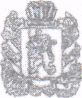 РОССИЙСКАЯ                 ФЕДЕРАЦИЯКРАСНОЯРСКИЙ КРАЙСАЯНСКИЙ РАЙОНСРЕДНЕАГИНСКИЙ СЕЛЬСКИЙ СОВЕТ ДЕПУТАТОВРЕШЕНИЕ 23.04.2020                            с. Средняя Агинка                                № 118О внесении изменений в решение Среднеагинского сельского Совета депутатов от 28.12.2015г№ 8 «Об оплате труда выборных должностных лиц Среднеагинского сельсовета, осуществляющих свои полномочия на постоянной основе,  и муниципальных служащих администрации Среднеагинского сельсовета» (в ред. решений от 10.10.2016 г № 27, от 27.12.2016г  № 35, от 28.12.2017 № 59, от 17.09.2018г  № 83, от 23.09.2019 № 105)В соответствии с Законом Красноярского края от 02.04.2020 г № 9-3811 «О внесении изменений в Закон края «О краевом бюджете на 2020 год и плановый период 2021-2022 годов» учитывая письмо Министерства финансов Красноярского края от 19.03.2020 № 14-11/2986 «О повышении заработной платы работников бюджетной сферы», руководствуясь статьей 28 и статьей 29  Устава Среднеагинского сельсовета, Среднеагинский сельский Совет депутатов РЕШИЛ:Приложение 1 к решению Среднеагинского сельского Совета депутатов « Об оплате труда выборных должностных лиц Среднеагинского сельсовета, осуществляющих свои полномочия на постоянной основе, и муниципальных служащих администрации Среднеагинского сельсовета» (в ред. решений от 10.10.2016 г № 27, от 27.12.2016г  № 35, от 28.12.2017 № 59, от 17.09.2018г  № 83, от 23.09.2019 № 105) изложить в новой редакции (приложение 1 к данному решению).Приложение 2 к решению Среднеагинского сельского Совета депутатов « Об оплате труда выборных должностных лиц Среднеагинского сельсовета, осуществляющих свои полномочия на постоянной основе, и муниципальных служащих администрации Среднеагинского сельсовета» (в ред. решений от 10.10.2016 г № 27, от 27.12.2016г  № 35, от 28.12.2017 № 59, от 17.09.2018г  № 83, от 23.09.2019 № 105) изложить в новой редакции (приложение 1 к данному решению).Контроль за исполнением настоящего решения возложить на постоянную комиссию по экономике, финансам, собственности и природопользованию, сельскому хозяйству по местному самоуправлению, законности , правопорядку и защите прав граждан (председатель Макашов А.В.). Решение вступает в силу с 1 июня 2020 года, подлежит официальному опубликованию в  газете «Среднеагинские вести» и размещению на странице Среднеагинского сельсовета официального сайта администрации Саянского района www/ adm-sayany.ru в информационно-телекоммуникационной сети Интернет.Глава Среднеагинского сельсовета,Председатель Среднеагинского сельского Совета депутатов                                                                          Р.Ф.НаузниковПриложение 1к решению  Среднеагинского сельскогоСовета депутатовот 23.04.2020 № 118Приложение 1Размеры денежного вознаграждения и ежемесячного денежного поощрения депутатов, выборных должностных лиц, осуществляющих свои полномочия на постоянной основе(рублей в месяц)Приложение 2Значения размеров должностных окладов муниципальных служащих (рублей в месяц)Наименование   
должности Размер  денежного вознагражденияРазмер ежемесячного денежного поощренияГлава муниципального    
образования1825418254Наименование должностиДолжностной окладЗаместитель главы администрации сельсовета5044Обеспечивающие специалистыОбеспечивающие специалистыГлавный бухгалтер          4564